Sexe : 	 	 	Date  de naissance :  	 	 	 	Age : 	  	 	 Catégorie (2018-2019):  	 	 	1 	2 	Catégorie de poids : 	 Taille : 	 	 Adresse :  	 	 	 	 	 	 	 	 	 	 	 	 Mobile :   	Mail : 	 	 	 	 	 	 	                                      Mobile parents :  	 	 	 	Mail parents : 	 	 	 	 	 	 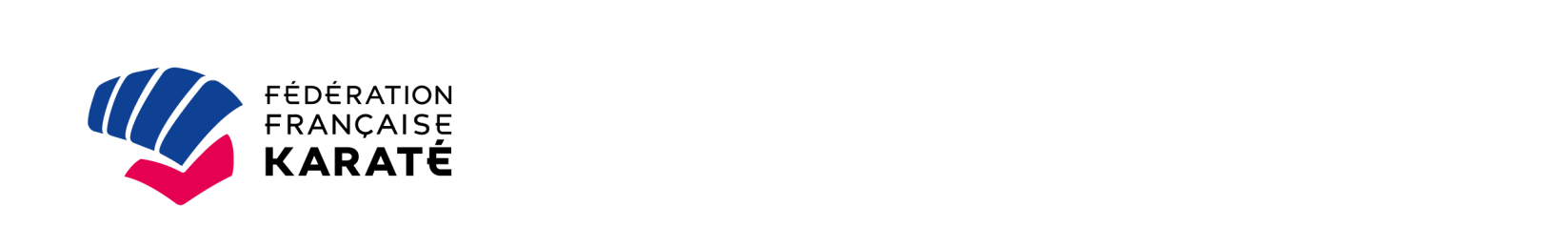 Nom du Club : 	 	 	 	 	 	Nom du professeur : 	 	 	 	                                      Adresse du Club :  	 	 	 	 	 	 	 	 	 	 	                                      Mobile professeur :                                                                  Mail Professeur :  	 	 	 	 	 ZID :  	 	 	 	 LIGUE :  	 	 	 	Département :  	 	 	 - - - Inscrit sur la liste ministérielle Espoir :  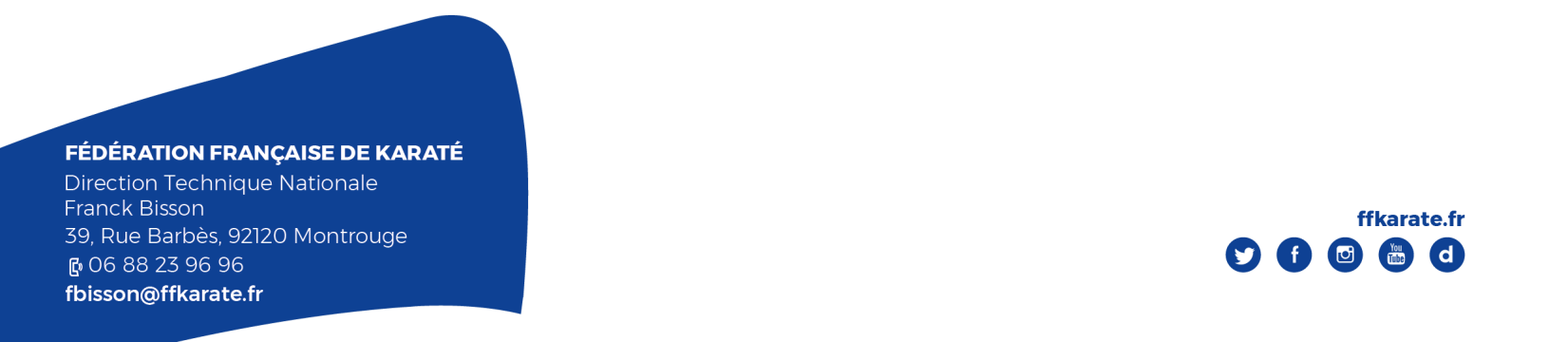 Es-tu intéressé pour intégrer un pôle Relève ? Si oui, quelles sont tes motivations ? Si non, pour quelles raisons ? Tes parents seraient-ils d’accord pour que tu intègres un pôle Relève ? 	  As-tu déjà une expérience d’entraînement à la compétition ?   	 Si oui, où ? (Elite, Régional, Départementale……) Participation à des stages ? 	 	 	 	 	 	 	 	                                                             	 	                                      Combien d’entraînements par semaine ?  	 	 As-tu déjà fait de la préparation physique, mentale ou autre ?    	 	 	 	 	 	 AUTORISATION PARENTALE  Je soussigné(e) Mr ou Mme 	 	 	 	 	 	 	 	, père-mère-tuteur, autorise mon fils/ma fille   	 	 	 	 	  	 	, à participer à  	 l’entraînement de détection du                                                           , à                                                                                 .   	Fait à  	 	 	 	 	 	, le 	 	 	 	 Signature des Parents DONNEES PERSONNELLES  Les informations qui figurent dans ce document sont soumises au cadre légal et réglementaire relatif à la protection des données personnelles.  Les renseignements ainsi communiqués ne serviront que dans le cadre de la programmation des actions fédérales de détection des jeunes talents.   	Signature des Parents SPORTIVE  Palmarès Grade :  	Année   Cat d’âge  Cat poids 	 Compétition 	 Résultats 